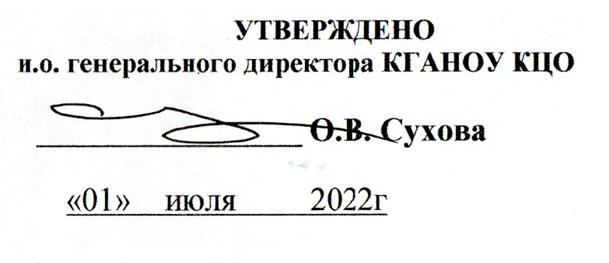 Функциональная инструкция руководителя МО КЦО1. Функции: Основными направлениями деятельности руководителя методического объединения являются: 1.1. Организация методической работы в определенной предметной области в КЦО; 1.2. Разработка, рецензирование и подготовка учебно-методической документации, дидактических материалов и т.д.2. Обязанности: 2.1 Координирует работу педагогов-предметников, а также разработку учебно-методической и иной документации, необходимой для деятельности образовательного учреждения;2.2.Обеспечивает использование и совершенствование методов организации образовательного процесса и современных образовательных технологий;2.3.Организует учебно-воспитательную, методическую, культурно-массовую внеклассную работу;2.4.  Анализирует состояние учебно-методической и воспитательной работы в определенной предметной области и разрабатывает предложения по совершенствованию учебно-воспитательного процесса; 2.5. Осуществляет систематический контроль за качеством образовательного процесса и объективностью оценки результатов образовательной подготовки обучающихся, посещает уроки и другие виды учебных занятий, проводимых педагогическими работниками школы (не менее 2 уроков в неделю), анализирует их форму и содержание, доводит результаты анализа до сведения педагогов2.6. Оказывает помощь педагогам в определении содержания, форм, методов и средств обучения; 2.7. Организует и координирует работу педагогов внутри методического объединения; 2.8. Контролирует выполнение графика контрольных работ, зачетов, семинаров по своей предметной области;2.9. Осуществляет внутришкольный контроль за уровнем обученности учащихся и качеством преподавания учителями по своей предметной области.2.10. Организует и разрабатывает необходимую документацию по проведению конкурсов, выставок, олимпиад, соревнований; 2.11. Составляет план работы методического объединения; 2.12. Обеспечивает своевременное составление, утверждение, представление отчетной документации2.13. Организует повышение  квалификации педагогических кадров, создает условия для их профессионального роста.           3. Права: Руководитель методического объединения имеет право в пределах своей компетенции: 3.1. присутствовать на любых занятиях, проводимых с учащимися школы; 3.2. давать рекомендации учителям по совершенствованию качества образования; 3.3. принимать участие в подготовке и проведении педагогических советов; 3.4. вносить предложения администрации школы по научно-методическому обеспечению техническому оснащению кабинетов по своей предметной области. 4. Ответственность: 4.1. За неисполнение или ненадлежащее исполнение без уважительных причин Устава и Правил внутреннего трудового распорядка школы и других локальных актов, законных распоряжений директора школы, должностных обязанностей, установленных настоящей Инструкцией, в том числе за неиспользование предоставленных прав, руководитель методического объединения несет дисциплинарную ответственность в порядке, определенном трудовым законодательством. 4.2. За применение, в том числе однократное, методов воспитания, связанных с физическим и (или) психическим насилием над личностью обучающегося, а также совершение иного аморального проступка руководитель методического объединения может быть освобожден от занимаемой должности в соответствии с трудовым законодательством и Законом Российской Федерации «Об образовании». 4.3. За причинение школе или участникам образовательного процесса материального ущерба руководитель методического объединения несет ответственность в порядке и пределах, установленных трудовым и (или) гражданским законодательством РФ. 4.4. За своевременную подготовку и хранение планов работы методических объединений и отчетных материалов (анализ работы методобъединения, качество образования, обученность учащихся и т.п.). 5. Взаимоотношения. Связи по должности: Руководитель методического объединения: 5.1. Самостоятельно планирует свою работу на каждый учебный год, каждую учебную четверть. План работы утверждается заместителем директора школы по учебно-воспитательной работе не позднее пяти дней с начала планируемого периода; 5.2. Предоставляет заместителю директора школы по yчебно-воспитательной работе письменный отчет о своей деятельности по окончании каждой учебной четверти; 5.3. Получает от заместителя директора школы по учебно-воспитательной работе информацию нормативно-правового и организационно-методического характера, знакомится под расписку с соответствующими документами; 5.4. Систематически обменивается информацией по вопросам, входящим свою компетенцию, с педагогическими работниками школы. 